Prihláška na celoštátnu súťaž Mladý informatikMeno a priezvisko: 	........................................................................................................	........................................................................................................	.......................................................................................................Meno, priezvisko, titul vyučujúceho, ktorý koordinuje prácu súťažiacich:	.......................................................................................................Názov a adresa školy	.......................................................................................................		.......................................................................................................		.......................................................................................................		.......................................................................................................Kontaktný telefón 	............................................................ E-mail: 	.......................................................................................................	.......................................................................................................Názov projektu:	..............................................................................................................................................................................................................Stručný popis projektu:  ...........................................................................................................................................................................................................		.......................................................................................................		.......................................................................................................		.......................................................................................................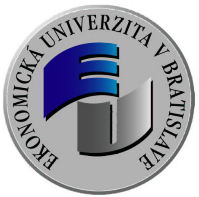 Ekonomická univerzita v BratislaveFakulta hospodárskej informatiky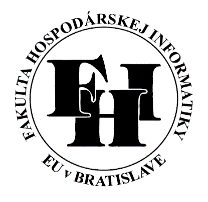 